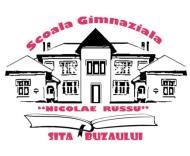 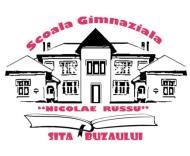 Regulament de participare la cele trei secțiuni ale proiecului„Eminescu pentru eternitate”SECŢIUNI:SECȚIUNEA 1 – Concurs de recitare- participare indirectă1. Elevii din clasele primare și gimnaziale vor recita o poezie din opera eminesciană, o vor înregistra și o vor trimite până în data de 22 decembrie 2021 pe adresa de mail mitrofanlaura@yahoo.com, pentru subsecțiunea clase primare și pe adresa de e-mail petrutabularca@yahoo.com, pentru clasele gimnaziale.2. În cadrul înregistrării, elevul participant va realiza o prezentare de maxim 2 minute  în care va menționa numele și prenumele său, școala de proveniență, numele prof. coordonator și apoi va anunța titlul poeziei pe care o recită.3. În data de 14 ianuarie 2022, juriul va delibera câștigătorii secțiunii 1 prin vizionarea fiecărei înregistrări transmise.ÎNSCRIEREA CANDIDAŢILOR:Se va completa o singură fişă de înscriere(Anexa1) pentru fiecare cadru didactic îndrumător şise va trimite pe adresa de email mitrofanlaura@yahoo.com respectiv bularcapetruta@yahoo.com   până la data de 22 decembrie 2021. Fiecare cadru didactic îndrumător poate înscrie maxim 2 elevi în concurs.! Condițiile privind înregistrarea poeziei:Filmarea să fie de Full HD 50p.Filmat landscapeTelefonul să stea fix și să cuprindă întreaga desfășurare a momentuluiDe preferat este folosirea unui trepied.CRITERII DE EVALUARE:   Expresivitatea interpretării mesajului poetic ( împletirea armonioasă a  elementelor verbale cu cele paraverbale și nonverbale) - 50 de puncte;- Realizarea contactului cu publicul prin intermediul aparatului de filmat – 20 de puncte;- Corectitudinea recitării - 30 de puncte.! Nu se acceptă citirea textului.! Elevii sunt rugaţi să aibă o ţinută adecvată evenimentului.SECȚIUNEA 2-  Creații literare- participare indirectăSubsecțiunea:  Primar- Elevii vor redacta creaţii literare în versuri inspirate din opera poetului. Subsecțiunea:  Gimnaziu: a.  Elevii  claselor V-VI vor redacta  o scrisoare de minim 20 de rânduri adresată poetului Mihai Eminescu.                                            b.  Elevii claselor VII-VIII vor redacta o compunere de minim 30 de rânduri, valorificând următorul citat:  „ Recitindu-l pe Eminescu, ne reîntoarcem, ca într-un dulce somn, la noi acasă.” ( Mircea Eliade)  SECȚIUNEA 3 - Creații plastice (  desen, grafică, pictură) –participare indirectăSubsecțiunea:  Primar - Elevii vor realiza creaţii plastice inspirate din opera poetului Mihai Eminescu, în format A4   Subsecțiunea:  Gimnaziu: Elevii vor realiza creaţii plastice inspirate din opera poetului Mihai Eminescu, în format A4. Se pot folosi: acuarele, creioane colorate, carioci, creion grafic.! Un coordonator va trimite maxim 2 lucrări pentru fiecare secţiune.          Concursul de la secțiunile 2 și 3 se desfășoară prin corespondență. Lucrările se expediază pe adresa ȘcoalaGimnazială „Nicolae Russu” Sita Buzăului, Str. Principală, Nr. 228, localitatea Sita Buzăului, Județul Covasna, Codul poștal: 527155.           ! Plicul trebuie să conţină:lucrările elevilorformularul de înscriere ( Anexele 1,2,3)plic autoadresat şi timbratPe plic se va menţiona pentru Concursul “Eminescu pentru eternitate”, în atenția doamnelor, după cum urmează: Moldovan Livia, creații literare, primar                                                                                     0744970631                                                        Stroie Gilia, creații plastice, primar                                                                                     0768795854                                                         Buzea Otilia, creații literare, gimnaziu                                                                                    0748237166                                                         Apafi Iuliana, creații plastice, gimnaziu                                                                                      0740232657Data limită de trimitere a lucrărilor este  5 ianuarie 2022. ( data poştei) pentru toate cele trei secțiuni.          !  În  redactarea  lucrărilor pentru secțiunea 2, se va  ține cont de următoarele criterii:Creaţiile literare  vor fi scrise pe foi A4 cu litere de mână.Se vor scrie: numele autorului, unitatea de învăţământ și localitatea sus, în colțul din dreapta al paginii;Așezare în pagină, lizibilitate, corectitudine, claritate în exprimare, vocabular adecvat;În redactarea scrisorilor se va ține cont de structura specifică acestui tip de text;! Criterii de evaluare:Respectarea temei creațiilor literare: 10p.Originalitatea creației literare: 50p.Redactare: 30p.În realizarea lucrărilor plastice se va ține cont de următoarele criterii::Respectarea formatului A4Folosirea materialelor specificate în regulamentPe spatele lucrării vor fi menționate următoarele: titlul lucrării, numele și prenumele elevului, școala, clasa, numele îndrumătorului.! Criterii de evaluare:Respectarea temei creațiilor plastice: 30p.Originalitatea creației plastice: 40p.Realizarea lucrării cu materialele propuse: 10p.Utilizarea întregului spațiu A4: 20p.! Lucrările care nu respectă criteriile mai sus menționate vor fi descalificate.PREMIERE: La concurs vor fi acordate premiile I, II, III şi menţiuni pentru fiecare secţiune și subsecțiune, după cum urmează:                                            -    clasele CP și Iclasele II, III, IVclasele V-VIclasele VII-VIII    Ierarhizarea concurenţilor se stabileşte în ordinea descrescătoare a punctajelor obţinute la concurs.  Fiecare participant va primi diplomă de participare, iar cadrele didactice implicate vor primi certificate de participare.          Datele personale nu vor fi utilizate în alte scopuri decât cel al proiectului.                    ! Nu se admit contestații.    !  Rezultatele vor fi afișate pe site-ul școlii www.scoalanrussu.ro, iar premiile vor fi trimise prin poștă până la data de 1 februarie 2022.! Regulamentul are anexateAnexa 1FIŞĂ DE ÎNSCRIERESecțiunea 1NUMELE ŞI PRENUMELE CADRULUI DIDACTIC ÎNDRUMĂTOR :………………………………………………………………………………ŞCOALA:…………………………………………………………………...JUDEȚUL: …………………………………………………………………E-MAIL:…………………………………………..TELEFON: ……………………………………………….Anexa 2FIŞĂ DE ÎNSCRIERESecțiunea 2NUMELE ŞI PRENUMELE CADRULUI DIDACTIC ÎNDRUMĂTOR :………………………………………………………………………………ŞCOALA:…………………………………………………………………...JUDEȚUL: …………………………………………………………………E-MAIL:…………………………………………..TELEFON: ……………………………………………….Anexa 3FIŞĂ DE ÎNSCRIERESecțiunea 3NUMELE ŞI PRENUMELE CADRULUI DIDACTIC ÎNDRUMĂTOR :………………………………………………………………………………ŞCOALA:…………………………………………………………………...JUDEȚUL: …………………………………………………………………E-MAIL:…………………………………………..TELEFON: ……………………………………………….Nr.crt.Numele şi prenumele elevuluiClasaSubsecțiunea  Titlul poeziei1.2.Nr.crt.Numele şi prenumele elevuluiClasaSUBSECȚIUNEA  TITLUL LUCRĂRII1.2.Nr.crt.Numele şi prenumele elevuluiClasaSUBSECȚIUNEA  TITLUL LUCRĂRII1.2.